                kАРАР                                   № 23                        ПОСТАНОВЛЕНИЕ        «21»  апрель   2014  й.                                                        «21»  апреля  2014 г.         О внесений изменении в постановление главы сельского поселения 	     	Сатыевский сельсовет №12 от 12.03.2014  в сельском поселении « Об утверждении Положения о проверке достоверности и полноты сведений, представляемых лицом, поступающим на работу на должность руководителя муниципального учреждения и руководителями муниципальных учреждений»    Рассмотрев и изучив протест и.о.прокурора района от 15.04.2014 г № Д-З-2014/777 на положение о проверке достоверности и полноты сведений, представляемых лицом, поступающим на работу на должность руководителя муниципального учреждения и руководителями муниципальных учреждений далее- Положение), утвержденное постановлением  главы сельского поселения Сатыевский сельсовет муниципального района Миякинский район Республики Башкортостан № 12 от 12.03.2014 года, постановляю:        1.Отменить абзац 2 пункта 7 Положения о поверке достоверности и полноты сведений, представляемых лицом, поступающим на работу на должность руководителя муниципального учреждения и руководителями муниципальных учреждений, утвержденного постановлением главы сельского поселения Сатыевский сельсовет муниципального района Миякинский район Республики Башкортостан №12 от 12.03.2014 года      2. Настоящее постановление разместить в информационно-телекоммуникационной сети « Интернет» на официальном сайте администрации сельского поселения  Сатыевский сельсовет муниципального района Миякинский район Республики Башкортостан http:// spsatievski.ru/ и обнародовать на информационном стенде в здании администрации сельского поселения Сатыевский сельсовет муниципального района Миякинский район Республики Башкортостан.         3.Контроль за выполнением данного постановления оставляю за собой.            Глава сельского поселения                              З.М.ГафароваБашkортостан Республикаhы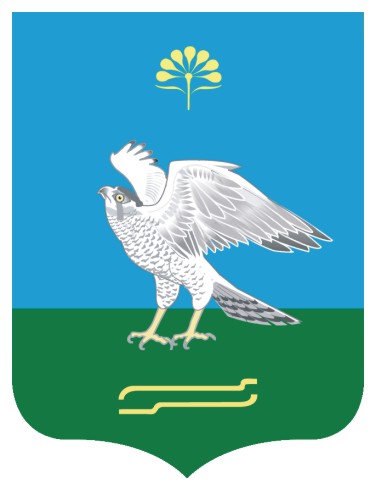 Миeкe районы муниципаль районыныn Сатый ауыл советы ауыл билeмehе Хакимиeте  Администрация сельского поселения Сатыевский сельсовет муниципального района Миякинский районРеспублики Башкортостан